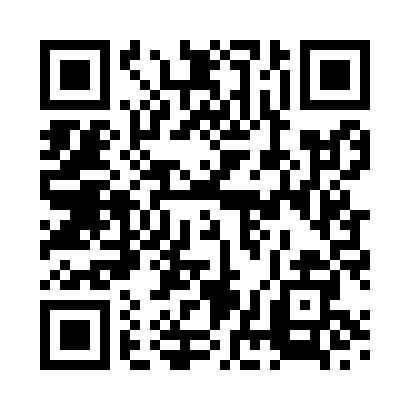 Prayer times for Abersychan, Blaenau Gwent, UKMon 1 Apr 2024 - Tue 30 Apr 2024High Latitude Method: Angle Based RulePrayer Calculation Method: Islamic Society of North AmericaAsar Calculation Method: HanafiPrayer times provided by https://www.salahtimes.comDateDayFajrSunriseDhuhrAsrMaghribIsha1Mon5:106:461:165:437:469:242Tue5:076:441:165:447:489:263Wed5:046:421:155:457:509:284Thu5:016:401:155:477:529:305Fri4:596:371:155:487:539:326Sat4:566:351:145:497:559:347Sun4:536:331:145:507:579:368Mon4:516:311:145:517:589:399Tue4:486:281:145:538:009:4110Wed4:456:261:135:548:029:4311Thu4:426:241:135:558:039:4512Fri4:396:221:135:568:059:4813Sat4:376:191:135:578:079:5014Sun4:346:171:125:588:089:5215Mon4:316:151:126:008:109:5516Tue4:286:131:126:018:129:5717Wed4:256:111:126:028:139:5918Thu4:236:091:116:038:1510:0219Fri4:206:071:116:048:1710:0420Sat4:176:041:116:058:1910:0721Sun4:146:021:116:068:2010:0922Mon4:116:001:116:078:2210:1223Tue4:085:581:106:088:2410:1424Wed4:055:561:106:098:2510:1725Thu4:025:541:106:118:2710:1926Fri4:005:521:106:128:2910:2227Sat3:575:501:106:138:3010:2428Sun3:545:481:106:148:3210:2729Mon3:515:461:096:158:3410:3030Tue3:485:441:096:168:3510:32